Epsilon class – Students who are developing languageCreating instructions for food preparation and cooking.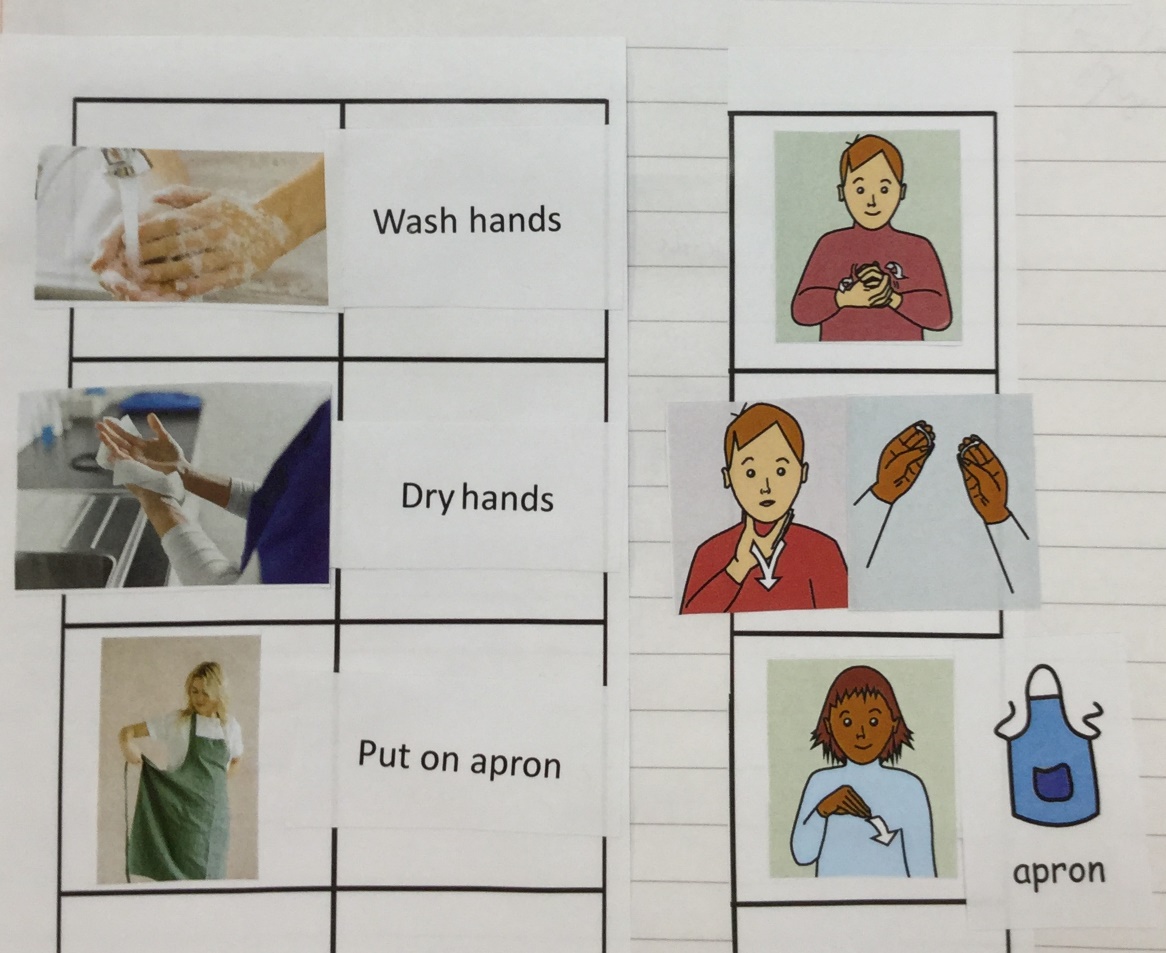 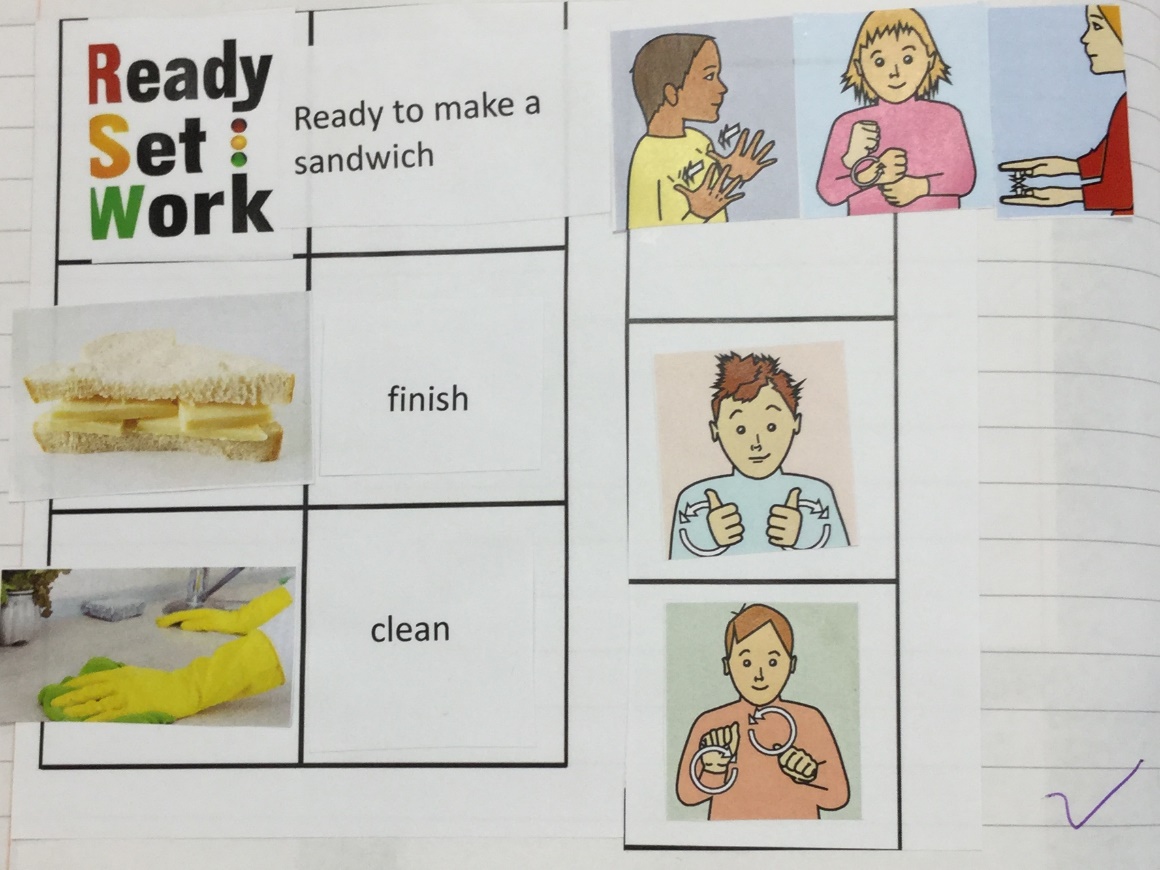 